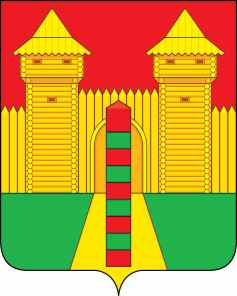 АДМИНИСТРАЦИЯ  МУНИЦИПАЛЬНОГО  ОБРАЗОВАНИЯ «ШУМЯЧСКИЙ   РАЙОН» СМОЛЕНСКОЙ  ОБЛАСТИП О С Т А Н О В Л Е Н И Еот   22.07.2020г.    № 366          п. Шумячи           Руководствуясь Бюджетным  кодексом Российской Федерации, Уставом муниципального образования «Шумячский район» Смоленской области Администрация муниципального образования «Шумячский район» Смоленской областиП О С Т А Н О В Л Я Е Т:       	1. Утвердить основные характеристики отчета об исполнении местного бюджета муниципального образования «Шумячский район» Смоленской области за 1 полугодие2020 года по доходам в сумме 134 552 542,92 рубля, в том числе объем безвозмездных поступлений в сумме 122 561 640,64рублей,по расходам в сумме 126 020 455,07рублей,профицитместного бюджета8 532 087,85 рублей.	2. Утвердить прилагаемый отчет об исполнении местного бюджета муниципального образования «Шумячский район» Смоленской области за 1полугодие2020 года.И.п. Главы муниципального образования «Шумячский район» Смоленской области                                               Г.А. ВарсановаОб исполнении  местного бюджета муниципального образования «Шумячский район» Смоленской области за 1 полугодие2020 года